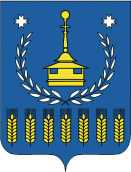    СОВЕТ   ДЕПУТАТОВМУНИЦИПАЛЬНОГО ОБРАЗОВАНИЯ «МУНИЦИПАЛЬНЫЙ ОКРУГ ВОТКИНСКИЙ РАЙОН УДМУРТСКОЙ РЕСПУБЛИКИ»«УДМУРТ ЭЛЬКУНЫСЬ ВОТКА ЁРОС МУНИЦИПАЛ ОКРУГ»  МУНИЦИПАЛ КЫЛДЫТЭТЫСЬ ДЕПУТАТЪЁСЛЭН КЕНЕШСЫР Е Ш Е Н И Е «16» декабря 2021  года                                                                                          №129г. ВоткинскОб утверждении Положения «О Молодежном парламенте  муниципального образования  «Муниципальный округ Воткинский район Удмуртской Республики»    Руководствуясь Уставом муниципального образования муниципального образования «Муниципальный округ Воткинский район Удмуртской Республики»,  в соответствии ст.13 регламента Совета депутатам    муниципального образования «Муниципальный округ Воткинский район Удмуртской Республики» Совет депутатов муниципального образования «Муниципальный округ Воткинский район Удмуртской Республики» РЕШАЕТ:Утвердить прилагаемое Положение «О Молодежном парламенте муниципального образования «Муниципальный округ Воткинский район Удмуртской Республики».Признать утратившим силу решения Совета депутатов муниципального образования «Воткинский район» от 24.05.2012 №39 «Об утверждении Положения о Молодежном парламенте муниципального образования «Воткинский район»         3.Настоящее решение вступает в силу со дня его официального опубликованияПредседатель Совета депутатовмуниципального образования«Муниципальный округ Воткинский район Удмуртской Республики»                                                  М.В.ЯркоГлава муниципального образования                                     	                                    «Муниципальный округ Воткинский район Удмуртской Республики»                                                                         И.П. Прозоровг.Воткинск«16» декабря 2021 года№ 129.Утверждено Решением Совета депутатовмуниципального образования«Муниципальный округ Воткинский район Удмуртской Республики»От 16 декабря 2021 года  № 129ПОЛОЖЕНИЕ о Молодёжном парламенте при Совете депутатов муниципального образования «Муниципальный округ Воткинский район Удмуртская Республика»1. Общие положения1.1. Настоящее Положение регламентирует правовой статус Молодёжного парламента при Совете депутатов муниципального образования «Муниципальный округ Воткинский район Удмуртская Республика»  (далее – Молодежный парламент).1.2. Молодёжный парламент является коллегиальным и консультативно-совещательным органом при Совете депутатов муниципального образования «Муниципальный округ Воткинский район Удмуртская Республика» (далее – Совет депутатов), обладающим правом представления интересов молодёжи муниципального образования «Муниципальный округ Воткинский район Удмуртская Республика» и принятия от ее имени решений, обязательных для рассмотрения органами местного самоуправления муниципального образования «Муниципальный округ Воткинский район Удмуртская Республика».1.3. Молодёжный парламент в своей деятельности руководствуется Конституцией Российской Федерации, федеральными законами, Конституцией Удмуртской Республики, законами Удмуртской Республики, иными нормативными правовыми актами Удмуртской Республики, Уставом муниципального образования «Муниципальный округ Воткинский район Удмуртская Республика», нормативными правовыми актами муниципального образования «Муниципальный округ Воткинский район Удмуртская Республика» настоящим Положением.1.4. Официальное полное наименование Молодёжного парламента – Молодёжный парламент при Совете депутатов муниципального образования «Муниципальный округ Воткинский район Удмуртская Республика». Официальное сокращенное наименование Молодёжного парламента – Молодёжный парламент Воткинского района.1.5. Молодёжный парламент осуществляет свою деятельность на общественных началах и не является юридическим лицом.1.6. Молодёжный парламент вправе установить официальную символику Молодёжного парламента.1.7. Молодёжный парламент по согласованию с Советом депутатов может входить в молодёжное парламентское движение Удмуртской Республики и иные молодёжные ассоциации и союзы.2. Основные цели, задачи и полномочия Молодёжного парламента2.1. Основными целями Молодёжного парламента являются:2.1.1. Создание условий для изучения и решения молодежных проблем, а также для реализации инициатив молодёжи при формировании и осуществлении социально-экономической политики муниципального образования «Муниципальный округ Воткинский район Удмуртская Республика».2.1.2. Содействие подготовке и формированию кадрового управленческого резерва из представителей молодёжи на территории муниципального образования «Муниципальный округ Воткинский район Удмуртская Республика»;2.1.3. Содействовать повышению правового сознания и правовой культуры молодёжи.2.2. Задачами Молодёжного парламента являются:2.2.1. Участие в формировании и реализации молодёжной политики                           в муниципальном образовании «Муниципальный округ Воткинский район Удмуртская Республика»;2.2.2. Поддержка гражданской активности молодёжи;2.2.3. Мониторинг общественного мнения молодёжи муниципального образования «Муниципальный округ Воткинский район Удмуртская Республика» по актуальным социально-экономическим вопросам и своевременное внесение результатов мониторинга в органы местного самоуправления муниципального образования «Муниципальный округ Воткинский район Удмуртская Республика»;2.2.4. Расширение и укрепление контактов с молодёжными парламентскими структурами, созданными при органах государственной власти Удмуртской Республики, Совета депутатов;2.2.5. Привлечение к парламентской деятельности молодых граждан, формирование у них правовой и политической культуры; 2.2.6. Объединение наиболее активных и талантливых молодых граждан               для представления интересов молодёжи в общественно-политической жизни муниципального образования «Муниципальный округ Воткинский район Удмуртская Республика»;2.3. Для реализации перечисленных задач Молодёжный парламент вправе:2.3.1. По согласованию с Главой муниципального образования «Муниципальный округ Воткинский район Удмуртская Республика» участвовать в работе постоянных и временных комиссий Совета депутатов;2.3.2. Организовывать совещания, семинары, форумы, конференции                          и иные мероприятия в рамках подготовки и рассмотрения вопросов, входящих                     в компетенцию Молодёжного парламента;2.3.3. Привлекать к своей деятельности на безвозмездной основе консультантов, экспертов, ученых и других специалистов, не являющихся членами Молодёжного парламента;2.3.4. Выступать с инициативами по различным вопросам общественной жизни.2.4. К полномочиям Молодёжного парламента относятся:2.4.1. Разработка и внесение предложений о внесении изменений в муниципальные нормативные правовые акты в Совет депутатов и иные органы местного самоуправления муниципального образования «Муниципальный округ Воткинский район Удмуртская Республика»;2.4.2. Внесение предложений в Совет депутатов по вопросам организации работы с молодёжью.3. Состав и порядок формирования Молодёжного парламента3.1. Членами Молодёжного парламента могут быть граждане Российской Федерации, проживающие и (или) работающие на территории муниципального образования «Муниципальный округ Воткинский район Удмуртская Республика» в возрасте от 18 до 35  лет на момент принятия Советами депутатов муниципальных образований – сельских поселений (далее – сельские поселения) решений о выдвижении таких граждан в качестве кандидатов в члены Молодёжного парламента;             Выдвижение граждан в качестве кандидатов в члены Молодежного парламента осуществляются начальниками территориальных органов;3.2. Срок полномочий одного состава Молодежного парламента составляет период созыва Совета депутатов муниципального образования «Муниципальный округ Воткинский район Удмуртская Республика»;3.3. Состав Молодёжного парламента утверждается решением Совета депутатов, при предоставлении следующих документов:- решением начальников территориальных органов о выдвижении представителя молодежи в члены Молодёжного парламента;- анкет представителей молодежи в члены Молодёжного парламента при  Совете депутатов муниципального образования «Муниципальный округ Воткинский район Удмуртская Республика» согласно приложению к настоящему Положению, заполненных представителями в члены Молодёжного парламента;- документов, подтверждающих согласие представителей молодежи в члены Молодёжного парламента на обработку их персональных данных.3.4. Установленная численность Молодёжного парламента составляет 15 человек.3.5. Членство в Молодёжном парламенте прекращается досрочно по решению Молодёжного парламента в следующих случаях:3.5.1. Подачи письменного заявления члена Молодёжного парламента о сложении своих полномочий;3.5.2. Неявки члена Молодёжного парламента на три сессии Молодёжного парламента подряд без уважительной причины;3.5.3. Признания члена Молодёжного парламента судом недееспособным или ограниченно дееспособным;3.5.4. Признание судом члена Молодёжного парламента безвестно отсутствующим или объявленным умершим;3.5.5. Вступление в силу обвинительного приговора суда в отношении члена Молодёжного парламента.3.6. Решение Молодёжного парламента о досрочном прекращении полномочий его члена (членов) является основанием для внесения соответствующих изменений в решение Совета депутатов об утверждении состава Молодёжного парламента.3.7. В случае досрочного прекращения полномочий члена Молодёжного парламента, сельское поселение представляет в Совет депутатов документы, предусмотренные пунктом 3.3. настоящего Положения для внесения соответствующих изменений в решение Совета депутатов об утверждении состава Молодёжного парламента. 4. Права и обязанности члена Молодёжного парламента4.1. Член Молодёжного парламента имеет право:4.1.1. Участвовать путём голосования в принятии решений по вопросам компетенции Молодёжного парламента; 4.1.2. Выдвигать кандидатов, избирать и быть избранным в органы Молодёжного парламента;4.1.3. Участвовать в подготовке решений по всем вопросам, входящим в компетенцию Молодёжного парламента;4.1.4. Вносить предложения в проект повестки сессии Молодёжного парламента;4.1.5. Высказывать своё мнение по вопросам, рассматриваемым Молодёжным парламентом, предлагать для рассмотрения вопросы и высказывать по ним своё мнение;4.1.6. Участвовать в мероприятиях, проводимых Молодёжным  парламентом;4.1.7. Пользоваться иными правами, предусмотренными Регламентом Молодёжного парламента.4.2. Член Молодёжного парламента обязан:4.2.1. Активно содействовать решению стоящих перед Молодёжным парламентом задач;4.2.2. Участвовать в работе сессии Молодёжного парламента;4.2.3. Исполнять решения, принятые на сессии Молодёжного парламента, а также решения руководящих органов Молодёжного парламента;4.2.4. Исполнять иные обязанности, предусмотренные Регламентом Молодёжного парламента.5. Структура и организация деятельностиМолодёжного парламента5.1. В структуру Молодёжного парламента входят: председатель, его заместитель, Совет Молодёжного парламента и комиссии Молодёжного парламента. 5.2. Порядок деятельности Молодёжного парламента, порядок образования и деятельности Совета Молодёжного парламента, порядок образования и деятельности комиссий Молодёжного парламента определяются Регламентом Молодёжного парламента. 5.3. Основной формой работы Молодёжного парламента являются сессии.5.4. К исключительной компетенции сессии Молодёжного парламента относятся:5.4.1. Утверждение плана работы Молодёжного парламента;5.4.2. Утверждение Регламента Молодёжного парламента и внесение в него изменений;  5.4.3. Рассмотрение внесенных Советом депутатов, иными органами местного самоуправления муниципального образования «Муниципальный округ Воткинский район Удмуртская Республика» проектов муниципальных правовых актов в области молодежной политики, подготовка по ним заключений;5.4.4. Утверждение количества и функций комиссий Молодёжного парламента;5.4.5. Избрание председателя Молодёжного парламента, заместителя председателя Молодёжного парламента, председателей комиссий Молодёжного парламента;5.4.6. Принятие решения о прекращении полномочий члена Молодёжного парламента;5.4.7. Принятие решения о направлении в Совет депутатов предложения о прекращении деятельности Молодёжного парламента текущего состава.5.5. Сессия Молодёжного парламента состоит из одного или нескольких заседаний.5.6. Сессии Молодёжного парламента проводятся открыто и гласно, как правило, один раз в три месяца.5.7. Сессия Молодёжного парламента правомочна, если на ней присутствует более половины от установленного числа членов Молодёжного парламента.5.8. В работе сессии Молодёжного парламента могут принимать участие депутаты Совета депутатов, представители органов государственной власти, органов местного самоуправления муниципального образования «Воткинский район» и муниципальных образований сельских поселений муниципального образования «Муниципальный округ Воткинский район Удмуртская Республика», представители общественных организаций и объединений.5.9. Первую в созыве сессию Молодёжного парламента открывает и ведёт до избрания председателя Молодёжного парламента Глава муниципального образования «Муниципальный округ Воткинский район Удмуртская Республика»;5.10. На первой сессии Молодёжного парламента проводятся выборы председателя Молодёжного парламента, заместителя председателя Молодёжного парламента и председателей комиссий Молодёжного парламента, утверждается количество, наименование и состав комиссий Молодёжного парламента.5.11. На сессии Молодёжный парламент в пределах своих полномочий принимает решения.5.12. Решения Молодёжного парламента принимаются большинством голосов от числа присутствующих на сессии членов Молодёжного парламента.5.13. Решения Молодёжного парламента направляются в Совет депутатов.5.14. Для организации работы и выполнения принятых Молодёжным парламентом решений из числа членов Молодёжного парламента формируется Совет Молодёжного парламента.5.15. В состав Совета Молодёжного парламента входят: председатель Молодёжного парламента, заместитель председателя Молодёжного парламента, председатели комиссий Молодёжного парламента.5.16. Совет Молодёжного парламента возглавляет председатель Молодёжного парламента.5.17. Совет Молодёжного парламента:5.17.1. Организует и координирует работу Молодёжного парламента в период между сессиями;5.17.2. Разрабатывает план работы Молодёжного парламента и представляет на утверждение Молодёжным парламентом;5.17.3. Осуществляет подготовку к сессии Молодёжного парламента и формирует проект повестки сессии Молодёжного парламента на основе предложений членов Молодёжного парламента;5.17.4. Оказывает содействие членам Молодёжного парламента в осуществлении ими своих полномочий и обеспечивает их необходимой информацией;5.17.5. Анализирует и обобщает ход выполнения решений, принятых Молодёжным парламентом;5.17.6. Обеспечивает согласно Регламенту Молодёжного парламента взаимодействие Молодёжного парламента с Советом депутатов;5.17.7. Осуществляет взаимодействие с молодёжными парламентскими структурами, созданными при Совете депутатов, Молодёжным парламентом при Государственном Совете Удмуртской Республики и иными молодёжными общественными организациями;5.17.8. Осуществляет иные полномочия в соответствии с Регламентом Молодёжного парламента.5.18.	Молодёжный парламент ежегодно предоставляет в Совет депутатов информацию о своей деятельности. 6. Председатель Молодёжного парламента6.1. Деятельностью Молодёжного парламента руководит председатель Молодёжного парламента.6.2. Председатель Молодёжного парламента избирается из числа членов Молодёжного парламента по представлению Главы муниципального образования «Муниципальный округ Воткинский район Удмуртская Республика»;6.3. Председатель Молодёжного парламента:6.3.1. Представляет Молодёжный парламент;6.3.2. Созывает очередные и внеочередные сессии Молодёжного парламента            и председательствует на них;6.3.3. Осуществляет общее руководство подготовкой вопросов, подлежащих рассмотрению Молодёжным парламентом;6.3.4. Подписывает решения Молодёжного парламента;6.3.5. Организует обеспечение членов Молодёжного парламента необходимыми информационными и аналитическими материалами во взаимодействии с отделом по делам молодежи Администрации муниципального образования «Воткинский район»;6.3.6. Координирует работу комиссий Молодёжного парламента;6.3.7. Созывает Совет Молодёжного парламента;6.3.8. Представляет Молодёжному парламенту кандидатуры для избрания на должности заместителя председателя и председателей комиссий Молодёжного парламента;6.3.9. Осуществляет иные полномочия в соответствии с Регламентом Молодёжного парламента.6.4. Порядок досрочного прекращения полномочий председателя Молодежного парламента определяется Регламентом Молодёжного парламента.7. Порядок внесения изменений в Положение7.1. Изменения в Положение о Молодёжном парламенте при Совете депутатов муниципального образования «Воткинский район» вносятся решением Совета депутатов на основании предложений Молодёжного парламента, оформленных соответствующим решением Молодёжного парламента, или по инициативе Совета депутатов.7.2. Решение Совета депутатов о внесении изменений в Положение о Молодёжном парламенте при Совете депутатов муниципального образования «Муниципальный округ Воткинский район Удмуртская Республика» вступает в силу со дня его принятия.8. Порядок досрочного прекращения деятельностиМолодёжного парламента8.1. Молодёжный парламент прекращает свою деятельность досрочно по решению Совета депутатов.8.2. Молодёжный парламент вправе принять решение о направлении в Совет депутатов предложения о досрочном прекращении деятельности Молодёжного парламента текущего состава и направить его в Совет депутатов для рассмотрения.9. Информационное и организационно-техническое обеспечение деятельности Молодёжного парламента9.1. Информационное и организационно-техническое обеспечение деятельности Молодёжного парламента, в том числе уведомление членов Молодёжного парламента о дате проведения его сессий и решение иных организационных вопросов, связанных с подготовкой сессий Молодёжного парламента, осуществляется аппаратом Совета депутатов муниципального образования «Муниципальный округ Воткинский район Удмуртская Республика», а также главным специалистом-экспертом сектора спорта и молодежной политики отдела культуры, спорта и молодежной политики  Администрации муниципального образования «Муниципальный округ Воткинский район Удмуртская Республика» во взаимодействии с председателем Молодёжного парламента.Приложение к Положению о Молодежном парламенте при Совете депутатов муниципального образования «Муниципальный округ Воткинский район Удмуртская Республика»АНКЕТАкандидата в члены молодежного парламента при Совете депутатов муниципального образования «Муниципальный округ Воткинский район Удмуртская Республика»(заполняется собственноручно)1. Общие сведения об участникеФамилия	 Имя	 Отчество	 Дата и место рождения, гражданство	 Семейное положение	 Если изменяли фамилию, имя или отчество, то укажите причину и дату изменения	 Адрес регистрации по месту жительства (город, район, село, улица, дом, корпус, строение, квартира)	 Адрес фактического место проживания	 Домашний телефон	 Мобильный телефон	 E-mail, ICQ	 Паспорт или документ его заменяющий (серия, №, кем и когда выдан)	 2. ОбразованиеОбразование (когда и какие учебные заведения окончили, номера дипломов)Специализация, профиль класса, школыНаправление подготовки или специальность по дипломуКвалификация по диплому	 Послевузовское профессиональное образование: аспирантура, адъюнктура, докторантура (наименование образовательного учреждения, год начала и окончания учебы, ученая степень, ученое звание)	 Особые достижения в процессе получения дополнительного образования: наличие дипломов, грамот, сертификатов и т.д. (название документа, подтверждающего достижение и дату выдачи)	 Какими иностранными языками  и языками народов РФ владеете, в какой степени (читаете и переводите со словарем, читаете и можете объясняться, владеете свободно)	 3. Профессиональные (трудовые) достиженияМесто работы (учебы) в настоящее время, (название организации, должность, Ваши основные обязанности, дата начала работы в организации, адрес организации)	 Предыдущее место работы (название организации, должность. Ваши основные обязанности, дата начала и окончания работы в организации)* При заполнении данной графы необходимо указывать предыдущее место работы в порядке, начиная с последнего места работы  	4. Общественная деятельностьВ данном пункте необходимо описать все формы Вашего участия в общественной жизни страны, республики, города района, населенного пункта (к данному пункту относится деятельность в общественных организациях и объединениях, профсоюзах, политических партиях, а также школьное, студенческое, рабочее самоуправление и прочие формы общественной деятельности). Если Вы участвовали в общественной деятельности в разных организациях, то укажите весь опыт.Опыт общественной деятельности(название организации и место её расположения; Ваш статус в организации и род деятельности; результаты, достигнутые Вами в процессе деятельности организации, период деятельности в организации)5.Отношение к воинской обязанности и воинское звание:_______________________________________________________________________________________________________________________________6.Дополнительные сведения(участие в выборных представительных органах, другая информация, которую желаете сообщить о себе)________________________________________________________________________________________________________________________________________________________________________________________________________________________________________________________________________Согласно Федеральному закону от 27 июля 2006 года № 152 «О персональных данных», даю свое согласие на обработку моих персональных данных любым, не запрещенным законом способом. «______» ____________ 2021 г.            	           Подпись______________